О внесении изменений в постановление администрации муниципального образования город-курорт Геленджик от 1 марта 2017 года №582 «Об утверждении схем размещения нестационарных объектов по оказанию услуг на территории муниципального образования город-курорт Геленджик» (в редакции постановления администрации муниципального образования город-курорт Геленджик от 25 марта 2021 года №492)В связи с поступлением обращений от юридических лиц и индивидуальных предпринимателей о размещении нестационарных объектов по оказанию услуг на территории муниципального образования город-курорт Геленджик, руководствуясь статьями 16, 37 Федерального закона от 6 октября 2003 года №131-ФЗ «Об общих принципах организации местного самоуправления в Российской Федерации» (в редакции Федерального закона от  11 июня 2021 года №170-ФЗ), статьями 8, 33, 41, 72 Устава муниципального образования город-курорт Геленджик, п о с т а н о в л я ю:1. Утвердить изменения в постановление администрации муниципального образования город-курорт Геленджик от 1 марта 2017 года №582                                           «Об утверждении схем размещения нестационарных объектов по оказанию услуг на территории муниципального образования город-курорт Геленджик»                   (в редакции постановления администрации муниципального образования город-курорт Геленджик от 25 марта 2021 года №492) согласно приложению к настоящему постановлению.2. Опубликовать настоящее постановление в печатном средстве массовой информации «Официальный вестник органов местного самоуправления муниципального образования город-курорт Геленджик».3. Разместить настоящее постановление на официальном сайте администрации муниципального образования город-курорт Геленджик в информационно-телекоммуникационной сети «Интернет» в течение                 10 календарных дней после его принятия.4. Постановление вступает в силу со дня его официального опубликования.Глава муниципального образования город-курорт Геленджик                                                                  А.А. БогодистовЛИСТ СОГЛАСОВАНИЯпроекта постановления администрации муниципального образования город-курорт Геленджикот _______________ №______________«О внесении изменений в постановление администрации муниципального образования город-курорт Геленджик от 1 марта 2017 года №582 «Об утверждении схем размещения нестационарных объектов по оказанию услуг на территории муниципального образования город-курорт Геленджик» (в редакции постановления администрации муниципального образования город-курорт Геленджик от 25 марта 2021 года №492)»Проект подготовлен и внесен:Управлением потребительского рынка и услуг администрации муниципального образованиягород-курорт ГеленджикНачальник управления                                                                         А.П. СаранчукПроект согласован:Начальник правового управления администрации муниципального образования город-курорт Геленджик                                                И.В. ГребеникНачальник управления экономикиадминистрации муниципального  образования город-курорт Геленджик                                               А.К. АнаниадиИсполняющий обязанности начальника управления архитектуры и градостроительства администрации муниципального образования город-курорт Геленджик                                                                        Н.Н. ИщенкоНачальник управления имущественных отношений администрации муниципальногообразования город-курорт Геленджик                                                Ю.Ю. СомоваНачальник управления жилищно-коммунального хозяйства администрации муниципальногообразования город-курорт Геленджик                                             В.С. ДмитриеваЗаместитель главымуниципального образования город-курорт Геленджик                                                                             О.В. ЗуеваИсполняющий обязанности первого заместителя главымуниципального образования город-курорт Геленджик                                                                     Е.Б. ВасиленкоПРИЛОЖЕНИЕ УТВЕРЖДЕНЫпостановлением администрации муниципального образования город-курорт Геленджикот _______________№______ИЗМЕНЕНИЯ,внесенные в постановление администрации муниципального образования город-курорт Геленджик от 1 марта 2017 года №582 «Об утверждении схем размещения нестационарных объектов по оказанию услуг на территории муниципального образования город-курорт Геленджик» (в редакции постановления администрации муниципального образования город-курорт Геленджик от 25 марта 2021 года №492)1. Приложение №1 к постановлению дополнить пунктом 25 следующего содержания:2. Приложение №2 к постановлению изложить в следующей редакции: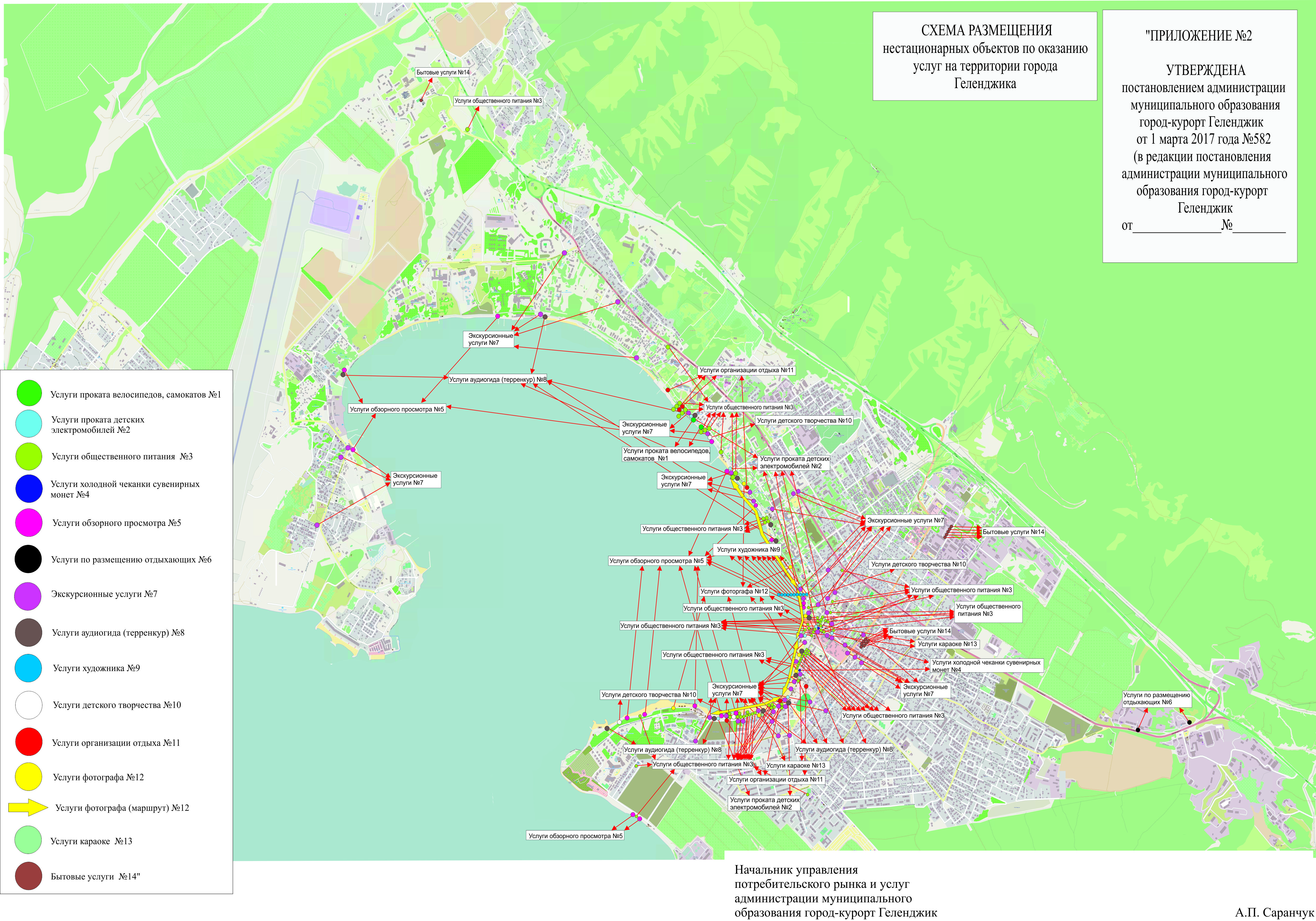 3. Раздел 3 приложения к схеме размещения нестационарных объектов по оказанию услуг на территории города Геленджика дополнить пунктами           3.70-3.73 следующего содержания:4. В строке «Итого» раздела 3 приложения к схеме размещения нестационарных объектов по оказанию услуг на территории города Геленджика слова «69 объектов» заменить словами «73 объекта». 5. В пункте 7.48 раздела 7 приложения к схеме размещения нестационарных объектов по оказанию услуг на территории города Геленджика слова «ул.Революционная» заменить словами «Лермонтовский бульвар».6. Раздел 11 приложения к схеме размещения нестационарных объектов по оказанию услуг на территории города Геленджика дополнить пунктом           11.7 следующего содержания:7. В строке «Итого» раздела 11 приложения к схеме размещения нестационарных объектов по оказанию услуг на территории города Геленджика слова «6 объектов» заменить словами «7 объектов». 8. В строке «Всего» приложения к схеме размещения нестационарных объектов по оказанию услуг на территории города Геленджика слова              «212 объектов» заменить словами «217 объектов».9. Приложение №3 к постановлению изложить в следующей редакции: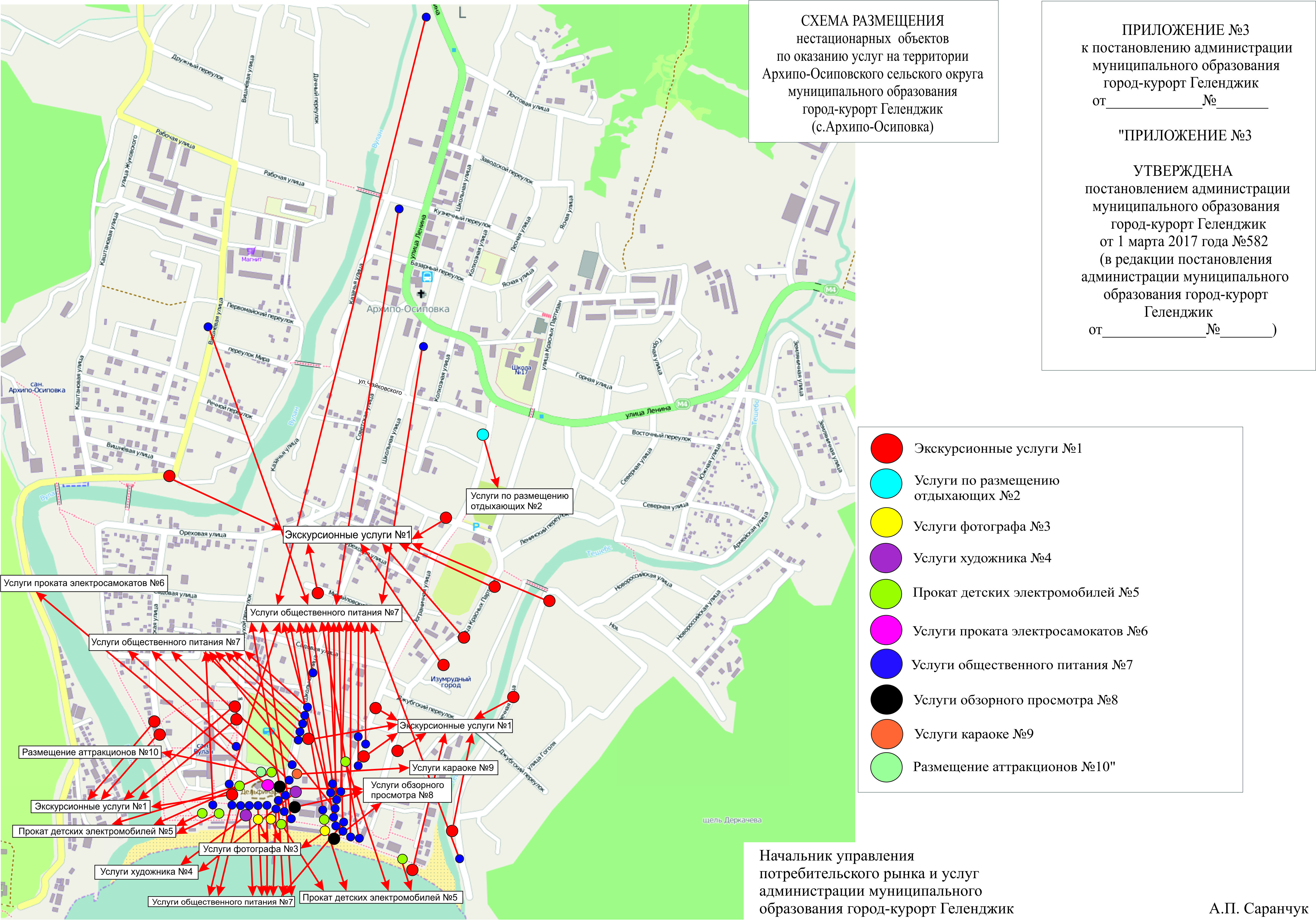 10. Раздел 7 приложения к схеме размещения нестационарных объектов по оказанию услуг на территории Архипо-Осиповского сельского округа муниципального образования город-курорт Геленджик (с.Архипо-Осиповка) дополнить пунктами 7.36-7.40 следующего содержания:11. В строке «Итого» раздела 7 приложения к схеме размещения нестационарных объектов по оказанию услуг на территории Архипо-Осиповского сельского округа муниципального образования город-курорт Геленджик (с.Архипо-Осиповка) слова «35 объектов» заменить словами         «40 объектов». 12. В строке «Всего» приложения к схеме размещения нестационарных объектов по оказанию услуг на территории Архипо-Осиповского сельского округа муниципального образования город-курорт Геленджик (с.Архипо-Осиповка) слова «75 объектов» заменить словами «80 объектов».13. Приложение №4 к постановлению изложить в следующей редакции: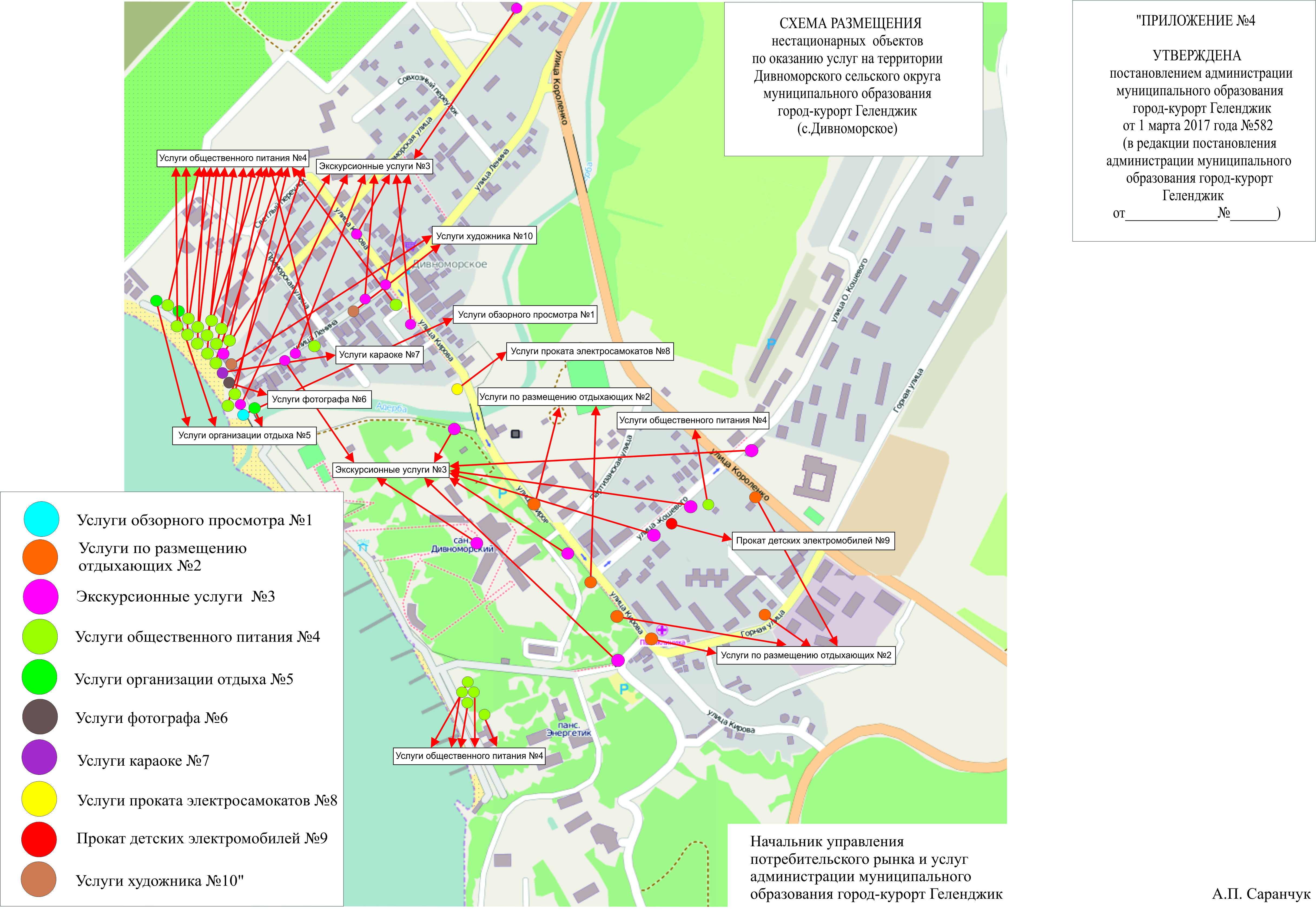 14. Раздел 4 приложения к схеме размещения нестационарных объектов по оказанию услуг на территории Дивноморского сельского округа муниципального образования город-курорт Геленджик (с.Дивноморское) дополнить пунктами 4.18-4.22 следующего содержания:15. В строке «Итого» раздела 4 приложения к схеме размещения нестационарных объектов по оказанию услуг на территории Дивноморского сельского округа муниципального образования город-курорт Геленджик (с.Дивноморское) слова «17 объектов» заменить словами «23 объекта». 16. В строке «Всего» приложения к схеме размещения нестационарных объектов по оказанию услуг на территории Дивноморского сельского округа муниципального образования город-курорт Геленджик (с.Дивноморское) слова «49 объектов» заменить словами «55 объектов».17. Приложение №7 к постановлению изложить в следующей редакции: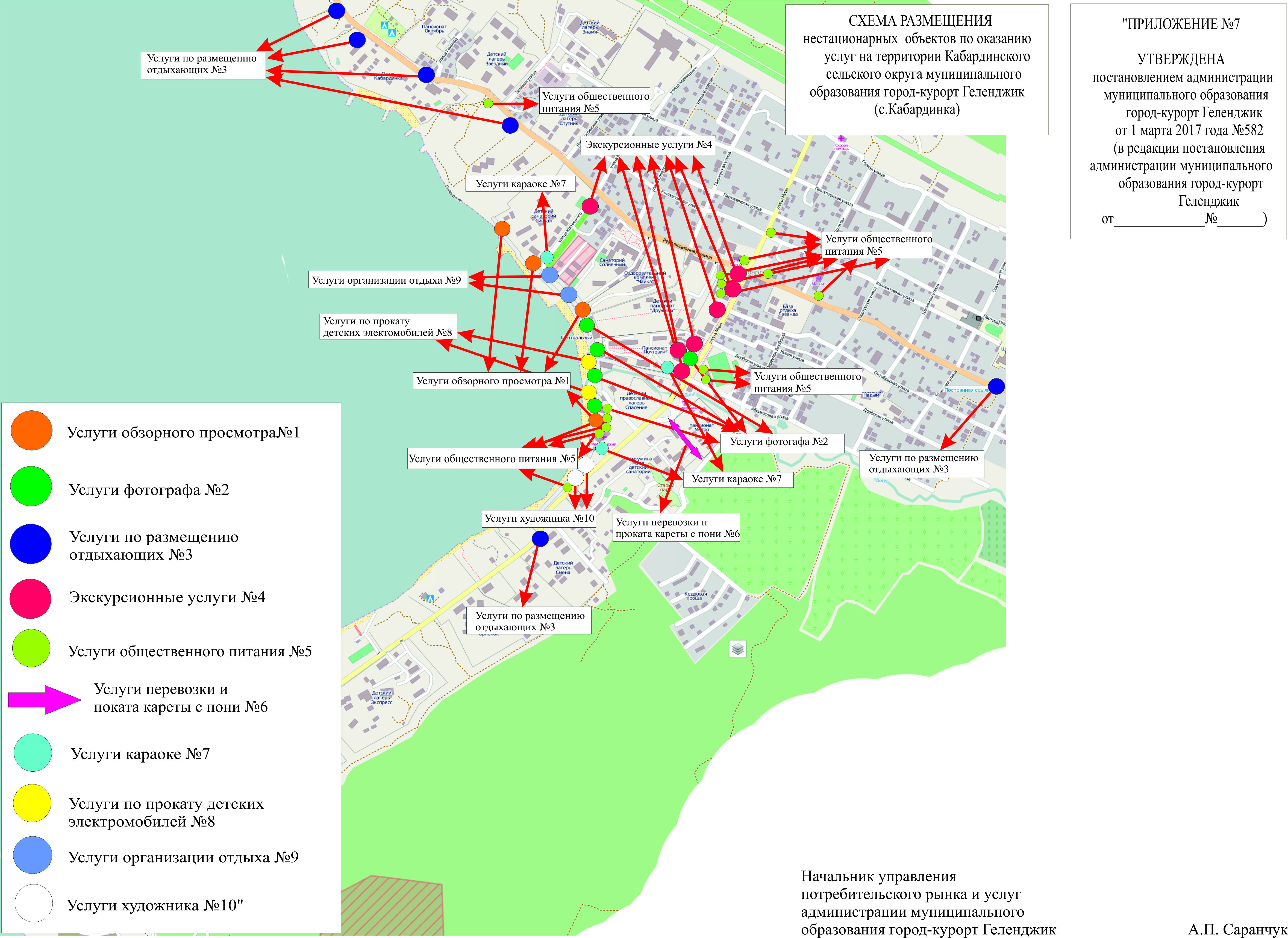 18. В пунктах 2.2-2.3 раздела 2 приложения к схеме размещения нестационарных объектов по оказанию услуг на территории Кабардинского сельского округа муниципального образования город-курорт Геленджик (с.Кабардинка) слова «услуги фотографа» заменить словами «фотоуслуги с использованием мобильной фотостойки».19. В пункте 2.4 раздела 2 приложения к схеме размещения нестационарных объектов по оказанию услуг на территории Кабардинского сельского округа муниципального образования город-курорт Геленджик (с.Кабардинка) слова «фотоуслуги с использованием ростовых кукол (без использования объектов животного мира)» заменить словами «фотоуслуги с использованием мобильной фотостойки».20. Раздел 5 приложения к схеме размещения нестационарных объектов по оказанию услуг на территории Кабардинского сельского округа муниципального образования город-курорт Геленджик (с.Кабардинка) дополнить пунктом 5.15 следующего содержания:21. В строке «Итого» раздела 5 приложения к схеме размещения нестационарных объектов по оказанию услуг на территории Кабардинского сельского округа муниципального образования город-курорт Геленджик (с.Кабардинка) слова «14 объектов» заменить словами «15 объектов». 22. В строке «Всего» приложения к схеме размещения нестационарных объектов по оказанию услуг на территории Кабардинского сельского округа муниципального образования город-курорт Геленджик (с.Кабардинка) слова «46 объектов» заменить словами «47 объектов».Начальник управления потребительского рынка и услугадминистрации муниципального образования город-курорт Геленджик                                              А.П. Саранчук«25киоск, конструкция          К-13/2услуги общественного питания по продаже блюд из черноморских морепродуктов»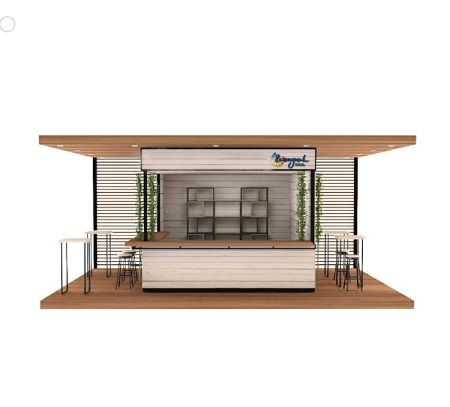 «3.70Лермонтовский бульвар, напротив кафе «Парус»(44.573433, 38.068487)261постоянноуслуги общественного питания по реализации блюд из черноморских морепродуктов 1киоск (конструк-ция К-13/2)киоск, обору-дование для тепловой обра-ботки продуктов, низкотемпе-ратурная вит-рина, 6 столов,                      12 стульев3.71ул.Революционная, площадка вблизи крейсерско-парусной школы(44.554994, 38.066390)261постоянноуслуги общественного питания по реализации блюд из черноморских морепродуктов 1киоск (конструк-ция К-13/2)киоск, обору-дование для тепловой обра-ботки продуктов, низкотемпе-ратурная вит-рина, 6 столов,            12 стульев3.72ул.Ленина, 5, вблизи кафе «La Bottega»(44.562314, 38.078117)41с июля по октябрьуслуги обществен-ного питания (для размещения поса-дочных мест вне стационарных объектов)--столы, стулья (максимальное количество посадочных   мест - 4)3.73Приморский бульвар – угол ул.Красивой, вблизи кофейни «Mar Nero»(44.576971, 38.065395)161с июля по октябрьуслуги обществен-ного питания (для размещения посадочных мест вне стационарных объектов)--столы, стулья(максимальное количество посадочных   мест – 16)»«11.7ул.Революционная, вблизи пляжа «Дельфин»(44.556484, 38.073550)46212с мая по октябрьаттракционы 8-аттракционы(не более 12 ед.)»«7.36с.Архипо-Осиповка, ул.Пограничная, 52а, вблизи кафе «Прованс» (44.360311, 38.531710)1901с июля по сентябрьуслуги общественного питания (для размещения посадочных мест вне стационарных объектов)--столы, стулья (максималь-ное количество посадочных мест - 136)7.37с.Архипо-Осиповка, ул.Школьная, 105, вблизи кафе «Виктория» (44.358863, 38.529395)581с июля по сентябрьуслуги общественного питания (для размещения посадочных мест вне стационарных объектов)--столы, стулья (максималь-ное количество посадочных мест - 40)7.38с.Архипо-Осиповка, ул.Школьная, 41, вблизи закусочной (44.369525, 38.533724)121с июля по сентябрьуслуги общественного питания (для размещения посадочных мест вне стационарных объектов)--столы, стулья (максималь-ное количество посадочных мест – 10)7.39с.Архипо-Осиповка, часть набережной, вблизи кафе «Жемчужина» (44.358218, 38.530738)201с июля по сентябрьуслуги общественного питания (для размещения посадочных мест вне стационарных объектов)--столы, стулья (максималь-ное количество посадочных мест – 16)7.40с.Архипо-Осиповка,ул.Вишневая, 44е, вблизи закусочной (44.368277, 38.526422)151с июля по сентябрьуслуги общественного питания (для размещения посадочных мест вне стационарных объектов)--столы, стулья (максималь-ное количество посадочных мест – 12)»«4.18с.Дивноморское, центральная набережная, вблизи схода №3(44.502774, 38.126271) 261постоянноуслуги общественного питания по реализации блюд из черноморских морепродуктов 1киоск (конструк-ция К-13/2)киоск, обору-дование для тепловой обработки продуктов, низкотемпе-ратурная витри-на, 6 столов,                   12 стульев4.19с.Дивноморское, ул.Пионерская, 4б, вблизи кафе «Куренек»                  (44.496111, 38.133128)241с июля по октябрьуслуги общественного питания (для размещения посадочных мест вне стационарных объектов)--столы, стулья (максимальное количество посадочных мест - 20)4.20с.Дивноморское, ул.Пионерская, 4б, вблизи кафе «Европа» (44.496337, 38.132662) 341с июля по октябрьуслуги общественного питания (для размещения посадочных мест вне стационарных объектов)--столы, стулья (максимальное количество посадочных мест - 28)4.21с.Дивноморское, ул.Пионерская, 4б, вблизи кофей-ни (44.496320, 38.132552) 41с июля по октябрьуслуги общественного питания (для разме-щения посадочных мест вне стационарных объектов)--столы, стулья (максимальное количество посадочных мест - 56)4.22с.Дивноморское, Приморский бульвар, 7, вбли-зи кафе «Лазурь»         (44.495859, 38.133201)801с июля по октябрьуслуги общественного питания (для размещения посадочных мест вне стационарных объектов)--столы, стулья (максимальное количество посадочных мест – 64)4.23с.Дивноморское, ул.Пионерская, 4в, вблизи кафе «Тихая гавань» (44.496573, 38.132878)1201с июля по октябрьуслуги общественного питания (для разме-щения посадочных мест вне стационарных объектов)--столы, стулья (максимальное количество посадочных мест – 100)»«5.15с.Кабардинка, ул.Революционная, 101а, территория вблизи закусочной «Кофе Стейшен»(44.657018, 37.927028) 601с июля по сентябрьуслуги общественного питания (для размещения посадочных мест вне стационарных объектов)--столы, стулья (максималь-ное количество посадочных мест - 50)»